Supplemental FiguresSupplemental Figure 1.  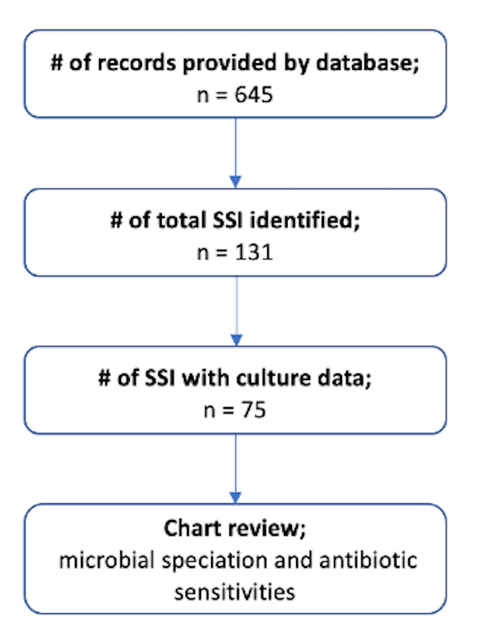 Supplemental Figure 2. 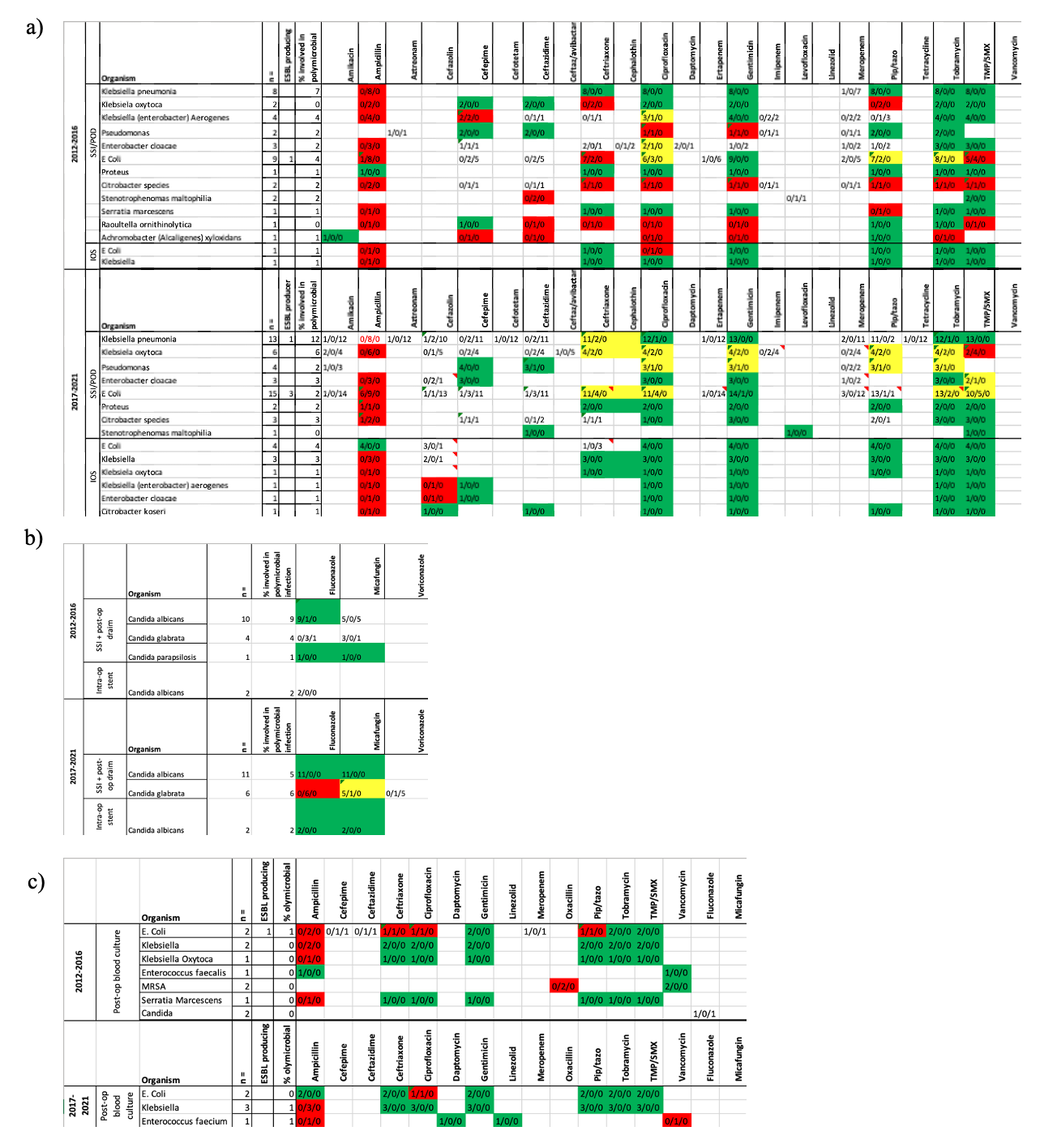 Supplemental Figure 1. Data collection algorithm. Supplemental Figure 2. Antibiogram of cultured gram-negative organisms. Categorized into (a) SSI gram-negative cultures, (b) candida cultures, and (c) postoperative blood cultures. Culture data is grouped into year ranges 2012-2016 and 2017-2021 and further separated into SSI/postoperative drain culture (SSI and POD) and intraoperative stent (IOS) culture. Percent resistance is depicted by color labeling red (60%), yellow (60-90%), red (90%). Boxes with missing values remain uncolored. Values are depicted as “susceptible/resistant/unknown.”